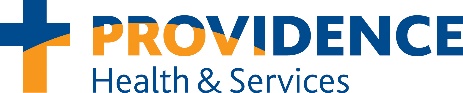 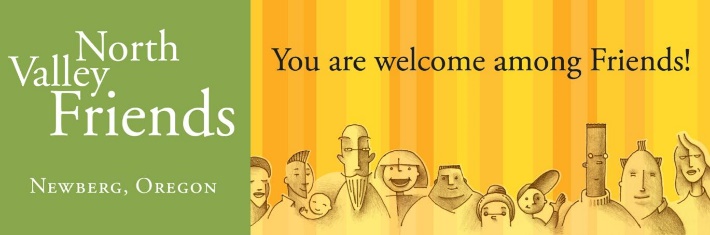 

Peace Trail Village at North Valley Friends ChurchNorth Valley Friends Church (NVFC) and Providence have partnered to help address houseless persons in Newberg who also experience chronic health care conditions by building a cottage cluster of nine small homes. The plan to expand from the current two small homes on the church property to eleven is now a reality thanks to a grant from the City of Newberg. Providing temporary housing and wrap-around case management services creates the best long-lasting individual outcomes, deceases social service involvement, and encourages lasting economic recovery.How the program worksGuests for the program are identified using a variety of screening tools in the health care setting – either in Providence Newberg’s emergency department or the primary care clinic. Outreach specialists with Providence’s BOB (Better Outcomes thru Bridges) Program provide wrap-around services, case management, referrals, and benefit navigation like enrolling in the Oregon Health Plan. BOB will work with guests five days per week for as long as they stay—one month to one year; this length sets our program apart and increases positive economic and public health outcomes. All guests are subject to a full criminal background check and sign an agreement of participation with NVFC and the BOB Program to ensure the best possible outcomes and continued success of the program.About the cottagesPeace Trail Village will consist of nine, approximately 300 square-foot homes. They will be on foundations and connected to water, sewer, and electricity as well as have access to a laundry facility. The village also has room for one to two RV spaces that will allow for short-term stays. NVFC owns and maintains the cottages and surrounding property of the village. The project planning has begun with a site plan and tentative agreement with the City of Newberg on water/sewer. NVFC leadership has approved the project and received support from many neighbors. Construction is expected to begin in May 2022. The projected total cost of $695,800 will provide the cottage homes and wrap-around services.To learn more or get involved
We understand the concern some may have as we continue to work together to help some of the most vulnerable people in our community. The safety of those working with village guests and our neighbors is paramount. If you have questions about the program, please contact Leslie Murray with North Valley Friends Church at 503-538-5340, visit northvalleyfriends.org or Better Outcomes Thru Bridges (BOB) Programs (providence.org).Peace Trail Village concept drawing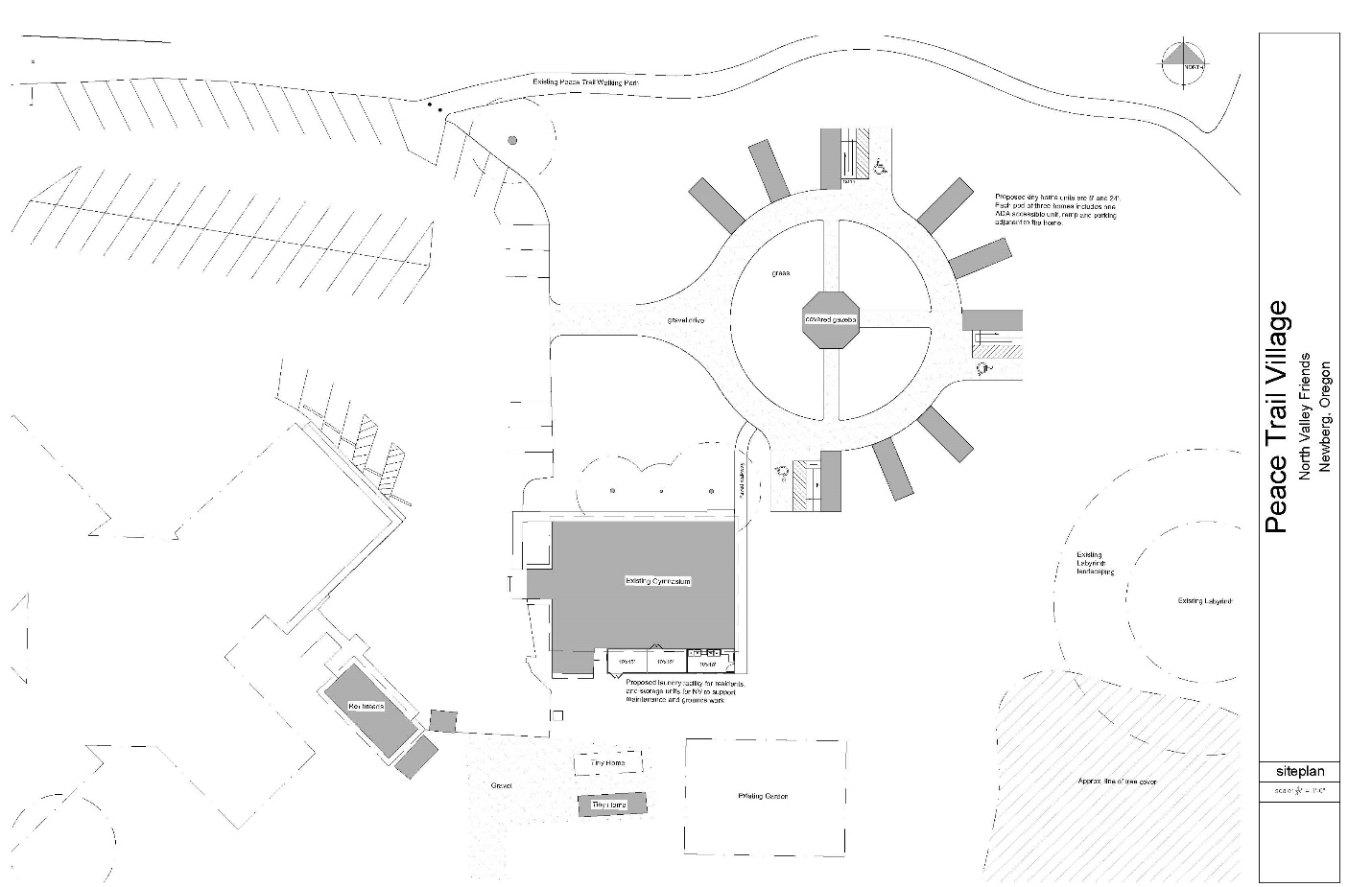 